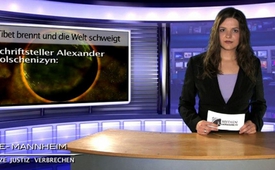 Tibet brennt und die Welt schweigt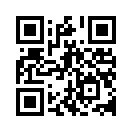 Tibet wurde 1950 durch
die Volksrepublik China militärisch
besetzt und 1951 völkerrechtswidrig
annektiert. Seither
herrschen Willkür, Folter, ...Tibet wurde 1950 durch
die Volksrepublik China militärisch
besetzt und 1951 völkerrechtswidrig
annektiert. Seither
herrschen Willkür, Folter, politische
und kulturelle Unterdrückung
in einem unvorstellbaren
Ausmaß. Etwa 1,2
Millionen Tibeter verloren allein
zwischen 1950–1979 infolge
der chinesischen Militärherrschaft
ihr Leben. Die Ursache
für das Massensterben: Hunger,
Folter, Hinrichtungen, Selbstmord
und die harten Bedingungen
in Arbeitslagern und
Gefängnissen. Gefängnisse, in
denen Tibeter nicht gefoltert
werden, sind unbekannt. Das
Ziel der chinesischen Soldaten
ist es nicht, die Gefangenen
einfach schnell umzubringen,
sondern sie unter grausamster
Folter dazu zu zwingen, ihre
Religiosität und ihren Freiheitswillen
aufzugeben – und dies
oft jahrelang. Die Tibeter fordern
Religionsfreiheit, Selbstverwaltung
und die Einhaltung
der Menschenrechte in Tibet.
Jeder Aufstand wurde bis jetzt,
unter anderem auch unter Einsatz
von Panzern, blutig niedergeschlagen.
1982 nennt der Schriftsteller
Alexander Solschenizyn das
Regime der Kommunisten in
Tibet „brutaler und unmenschlicher
als jedes andere kommunistische
Regime der Welt.“
Neben den täglichen Berichten
von Verhaftungen und Folter
schockiert seit 2009 vor allem
die steigende Zahl der Selbstverbrennungen
in Tibet: Von
Februar 2009 bis Mai 2013 haben
sich über 100 Tibeter im
Alter zwischen 15 und 64 Jahren
mit Benzin übergossen und
angezündet, um die Welt auf
die Missstände in ihrem Land
aufmerksam zu machen.
Wenn Menschen sich aus Verzweiflung
selber verbrennen,
sollte dieser Schrei nicht ungehört
verhallen. Weshalb berichten
unsere Medien nicht darüber?
In Tibet ist ein Genozid im
Gange, zu dem wir nicht
schweigen sollten.von mb.Quellen:www.igfm-muenchen.de/tibet/hist_recht/Fact%20Sheets/FactSheet%2018.html http://tibet.net/factsheet-immolation-2011-2012/ www.igfm-muenchen.de/tibet/diir/2000/China%27s% 20Policy%20in%20Tibet.html( Absätze D1,D2,D7,G) www.youtube.com/watch?v=5IYSDy6Liv4 www.tchrd.orgDas könnte Sie auch interessieren:---Kla.TV – Die anderen Nachrichten ... frei – unabhängig – unzensiert ...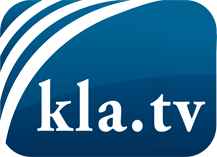 was die Medien nicht verschweigen sollten ...wenig Gehörtes vom Volk, für das Volk ...tägliche News ab 19:45 Uhr auf www.kla.tvDranbleiben lohnt sich!Kostenloses Abonnement mit wöchentlichen News per E-Mail erhalten Sie unter: www.kla.tv/aboSicherheitshinweis:Gegenstimmen werden leider immer weiter zensiert und unterdrückt. Solange wir nicht gemäß den Interessen und Ideologien der Systempresse berichten, müssen wir jederzeit damit rechnen, dass Vorwände gesucht werden, um Kla.TV zu sperren oder zu schaden.Vernetzen Sie sich darum heute noch internetunabhängig!
Klicken Sie hier: www.kla.tv/vernetzungLizenz:    Creative Commons-Lizenz mit Namensnennung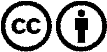 Verbreitung und Wiederaufbereitung ist mit Namensnennung erwünscht! Das Material darf jedoch nicht aus dem Kontext gerissen präsentiert werden. Mit öffentlichen Geldern (GEZ, Serafe, GIS, ...) finanzierte Institutionen ist die Verwendung ohne Rückfrage untersagt. Verstöße können strafrechtlich verfolgt werden.